Østfold Fuglehundklubb	Årsberetning 2014	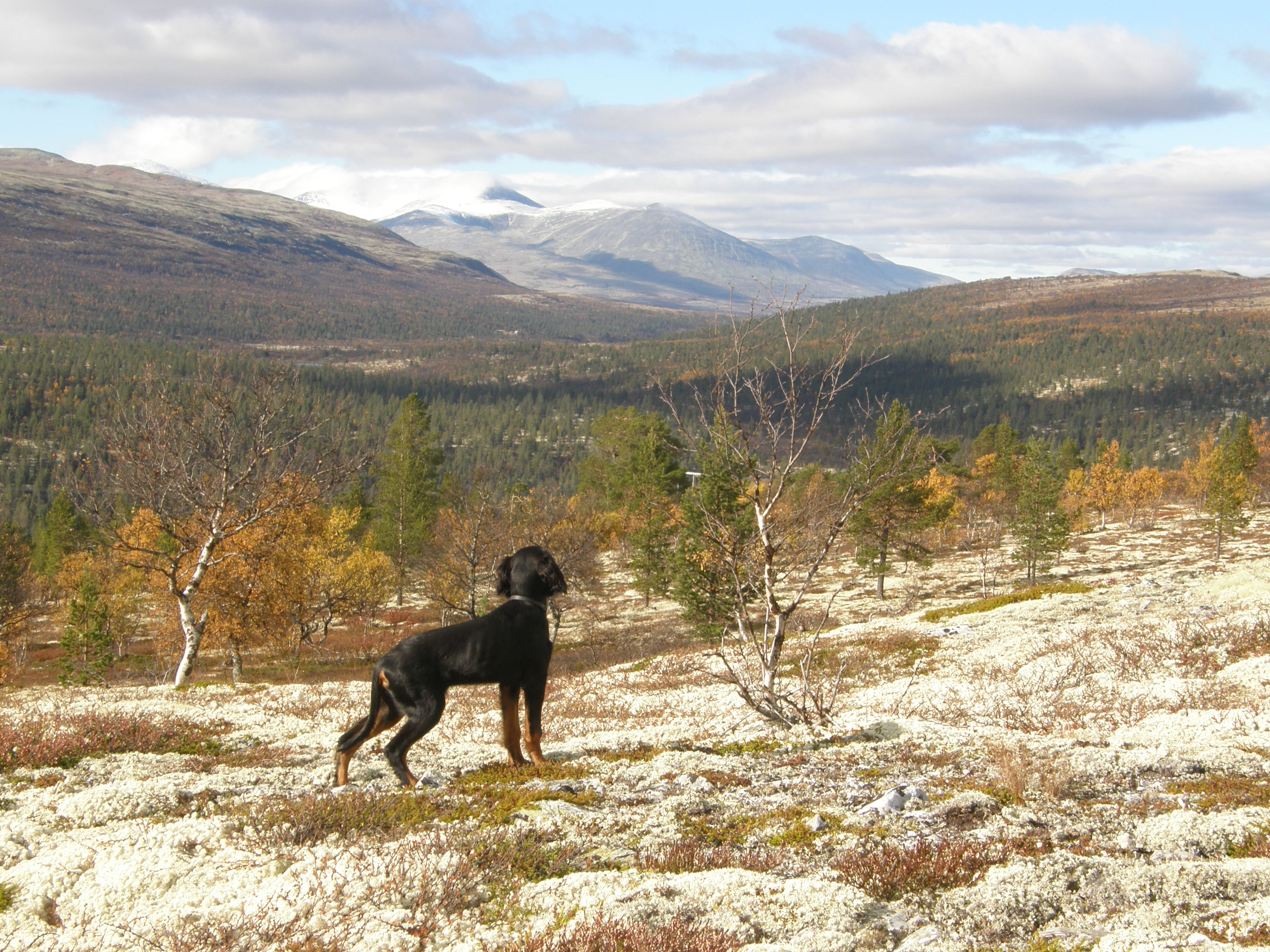 Hvor tok dem veien …..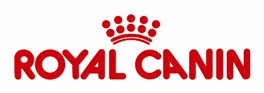 Styre og komiteerLeder: 			Gry EriksenNestleder/sekretær:		Freddy AntonsenStyremedlemmer: 		Unn Johannessen (kasserer)
				Thomas André Svensen
				Tor Arne Hansen
				Vidar Antonsen
				Ole Petter FinessVaramedlemmer: 		Dan Karlsen Wang
				Vidar Magnussen
				Valgkomite: 			Lone Gudim (leder)
				Jørn Johnsen (medlem)
				Are Fraugerud (medlem)
				Paal Olaussen (varamedlem)Revisorer: 			Per Øyvind Vegsgård
				Terje KristiansenKomite For Utmerkelser:	Per Andersrød
				Vidar Antonsen
				Hagbart JakobsenÆresmedlemmer: 		Ragnvald Thomassen
				Hagbart Jakobsen
				Vidar Antonsen
				Per AndersrødGullmerkeinnehaver	Ragnvald Thomassen
			Hagbart Jakobsen
			Vidar Antonsen
			Per Andersrød
			Knut Bjørge Hansen
			Karl Andersrød
			Rune Kjøniksen
			Are Fraugerud
			Finn Trana
		           Jan Stordahl
                                Tor Arne Hansen																			Jaktprøvekomite:		Freddy AntonsenUtstillingskomite:		Thomas SvensenFarm:				Rune KynningsrudTerreng:           		Per DahleAktiviteter:			Ole Petter FinessHjemmeside:			Vidar MagnussenLokalt dommerutvalg:	Terje BerntsenMedlemmerDet var pr. 31.12.2014 285 medlemmer i klubben, noe som er en liten økning fra 2013. Er fortsatt en positiv utvikling i antall medlemmer, noe vi setter pris på.StyremøterStyret har i 2014/2015 avholdt 9 styremøter. NKK/FKFGry Eriksen og Fredrik Weberg-Larsen representerte klubben på Fuglehundtinget, som i år ble avholdt i Fredrikstad, og hvor ØFK var vertskap. Det ble etter en aktiv dag på tinget, en liten omvisning i Gamlebyen. Arrangementet anses som vellykket. Det henvises for øvrig til FKF`s sine hjemmesider, hvor referatet ligger.Gry Eriksen representerer klubben i Samordningsutvalget for lavland.Tom Erik Øygard representerer klubben i Dommerutvalget, da Terje Berntsen har fratrådt.UtstillingenI år ble vår utstilling avholdt i parken på Hafslund Hovedgård.   
Dommere var Wence Eikeseth og Oscar W. Nilssen.Utstillingen ble i 2014 vunnet av B Vanity Pauline, eier Hallgeir Bergh og Gitte Hjorth Sørensen. I årets apportkonkurranse gikk Buskogens Daisy med eier Thomas Svensen av med seieren.  Thomas Svensen og alle rundt som hjalp til, gjorde at dette ble et meget vellykket arrangement.Aversjonsdressur sauStartet opp på våren under ledelse av Freddy Antonsen med medhjelpere. Sauetestene ble avholdt på samme sted som året før, hos Ivar Grimstad i Seppoveien, Rolvsøy. 
Det ble gjennomført 1. gangs test på 29 hunder, og fornyede bevis på 54 hunder fordelt på 10 kvelder. Takk til alle som bidro her.Dressurtreningen på KalnesI løpet av 2013 fikk klubben utdannet en rekke nye instruktører. De fleste av disse fikk prøvd seg de første 3-4 månedene som ledere på de ukentlige dressursamlingene på Kalnes. Deltakelsen varierte fra 6-20. Rett før jul startet samme tilbudet opp igjen, med Jan Stordahl og Gry Eriksen som aktivitetsledere. Bra oppmøte, og flott med mange nye fjes! Tilbudet fortsetter utover vinter/våren 2015, men da også på Hafslund Hovedgård annen hver uke i tillegg til Kalnes.Apport-kurs11 fornøyde medlemmer deltok på kurset hvor Arild Walter Hansen, Wenche
Hansen og Thomas Svensen var instruktører. 10 besto testen og fikk bevis.Kurs i klipp, stell og utstillingsteknikkHer var det 8 deltakere som fikk kyndig instruksjon av Hilde Albeck og Thomas Svensen. Erfaring til senere kurs: Skulle gjerne hatt en dag til med utstillingsteknikkTreningstur til Krogstad/Säffle i augustDet var i år rundt 20 deltakere på denne turen, og det var en fin anledning til å trene hund samtidig som vi ble bedre kjent med våre medlemmer. Mye erfaring ble utvekslet. UtdanningKlubben startet høsten 2013 med å utdanne dommere. Det er en lang og krevende prosess. Våre kandidater anser man å være ferdig utdannet høsten 2015. Vi ønsker kandidatene lykke til videre med utdanningen sin.Treningsterrenget på KalnesDen organiserte treningen på Kalnes er også i 2014 meget populær. Det er mange som benytter seg av tilbudet, både onsdag og lørdag formiddag. Det gir en fin mulighet til trening, samt mange hyggelige, sosiale stunder. Jan Stordahl er drivkraften bak denne aktiviteten.DressurområdeKlubben har også i år disponert dressurområde hos Fredrikstad Hundepensjonat i perioden 1/4 - 10/9, noe som har vært flittig benyttet av mange av klubbens medlemmer.  Et flott tilbud som stadig flere vet å benytte seg av i båndtvangsperioden.JaktprøveneØFK1 og ØFK2 ble i år arrangert i flotte omgivelser fra Hafslund Hovedgård. Prøve 1, med VK kval på fredag og finale lørdag, ble vunnet av Agneta Andersson med IS Red Garlic Epixe som også fikk Cacit. UK og AK alle 3 dager med mange gode premieringer. Været viste seg fra sin beste side og deltagerne var fornøyde.Jegermiddag på låven ble en trivelig kveld med lapskaus, flatbrød og godt drikke. Prøve 2, med en-dags VK på søndag, ble vunnet av Ulrik Myrhaug med IS Red Garlic Pralin. UK og AK ble avholdt alle 3 dagene. Også denne helgen må betegnes som vellykket med tanke på antall premieringer.SvenskematchenKlar seier på bortebane.I år var det våre venner i VSFK som var arrangør. Etter en flott dag på fantastiske marker i Varberg, stod vi igjen med følgende resultat:	UK:	P Viking	( Jannice )			som vant Unghundpokalen	AK:	ES Maja	( Tor Arne Hansen )		som vant TigerfatetTotalt fikk vi 114,5 poeng mot svenskenes 93 poeng, noe vi var meget fornøyd med.Mottakelsen og det hyggelige vertskapet vi møtte i VSFK skal man lete lenge etter, og middagen på kvelden ble en perfekt avslutning på en drømmeweekend.KlubbmesterskapetTrening, julebord og klubbmesterskapet ble lagt til Krokstad Herregård i Säffle. Det var påmeldt 27 deltakere. Resultatene ble som følger:UK
  1. B Thea, 		  	Trond Guttormsen
  2. KV Rampens Flax, 	Nina Smidtsrød
  3. B Litje Åsens Inox, 	Roar Sætervold    AK  1. Rampen’s Xtra, 		Jostein Grav
  2. ES Toffen, 		Eldbjørg Frank
  3. IS Mia, 			Vidar MagnussenArrangementsleder var Roald Larsen, sekretær Per Dahle. Vi takker for solid innsats!MedlemsmøterDet ble i 2014 arrangert to medlemsmøter:Mai, med tema:«Forebygging av skader, korrekt trening av hund», med veterinær Rannveig Boman som foredragsholder. Det var ca 30 frammøtte.
November, med tema:«Preging av valper / dressur av unghund: Kan unghunden bli utbrent?», med Gunhild Stokkebekk Bruheim. 35 medlemmer møtte oppRomjulstreffBle arrangert i flott treningsterreng i Skjeberg. Hele 18 hunder fikk en flott dag sammen med fører i fint vintervær. Grillen ble tent til lunsj. Aktivitetskomiteen har fått gode tilbakemeldinger på dette arrangementet, som bør bli en fin juletradisjon i klubben.Fugl / farmViltstellet har også i 2014 blitt håndtert på en utmerket måte av Rune Kynningsrud og hans mange medhjelpere. Vi har ikke vært noe plaget av uforutsette situasjoner, noe vi er svært fornøyd med.Farmen på Bjørnland har blitt påkostet med et nytt tak i 2014. Vi har fått mange gode tilbakemeldinger om sprek fugl fra prøvedeltagerne, og det er vi stolte av.ØkonomiØkonomien i Østfold Fuglehundklubb er fortsatt sunn, og vi har god likviditet. Det er en positiv utvikling på våre aktiviteter, noe som medfører at de går i balanse. Men våre hovedaktiviteter som er jaktprøver og utstilling, med tilhørende sponsorinntekter, gjør at klubben har et solid resultat å vise til.  Det henvises for øvrig til regnskap for 2014.Andre saker av viktighetDet har i 2014 vært både treningstur og avholdt klubbmesterskap på Krokstad. Som alltid har det vært flotte områder, og hyggelige sammenkomster. Håper at dette også vil være en mulighet i fremtiden, selv om Geir Kjellmann, som var vår kontaktperson, har valgt å slutte.Øfk har også i 2014 gått til innkjøp av en brakke hvor vi nå oppbevarer alt utstyret vårt i. Den er plassert på farmen ved Solli, og vi har hatt en innsats på å samle inn diverse rekvisita. Dette vil gjøre at vi får en bedre oversikt over våre eiendeler.Medlemsmassen i klubben har steget noe også det siste året, og mange av disse er førstegangs hundeeiere og prøvedeltakere, noe som er svært gledelig.  Dette forplikter, og vi som klubb må ta godt vare på disse, med gode aktiviteter, kurs og tilbud.  Dette må vies stor oppmerksomhet i klubbdriften for neste periode.  Aktivitetskomiteen har meget godt driv i sine aktiviteter for tiden, noe som anses som en av de viktigste oppgavene til ØFK i 2015Styret vil til slutt takke alle bidragsytere for en flott innsats for klubben vår.  Selv om vi vet at det til tider kan være stor slitasje på enkelte av våre nøkkelpersoner, håper vi at dere alle trives i vår «dugnadsklubb», og at vi i felleskap også gleder oss til fremtidige oppgaver.  Tusen takk til alle som har bidratt!Sarpsborg, 14. februar 2015På vegne av styret i Østfold Fuglehundklubb
Gry Eriksen
Leder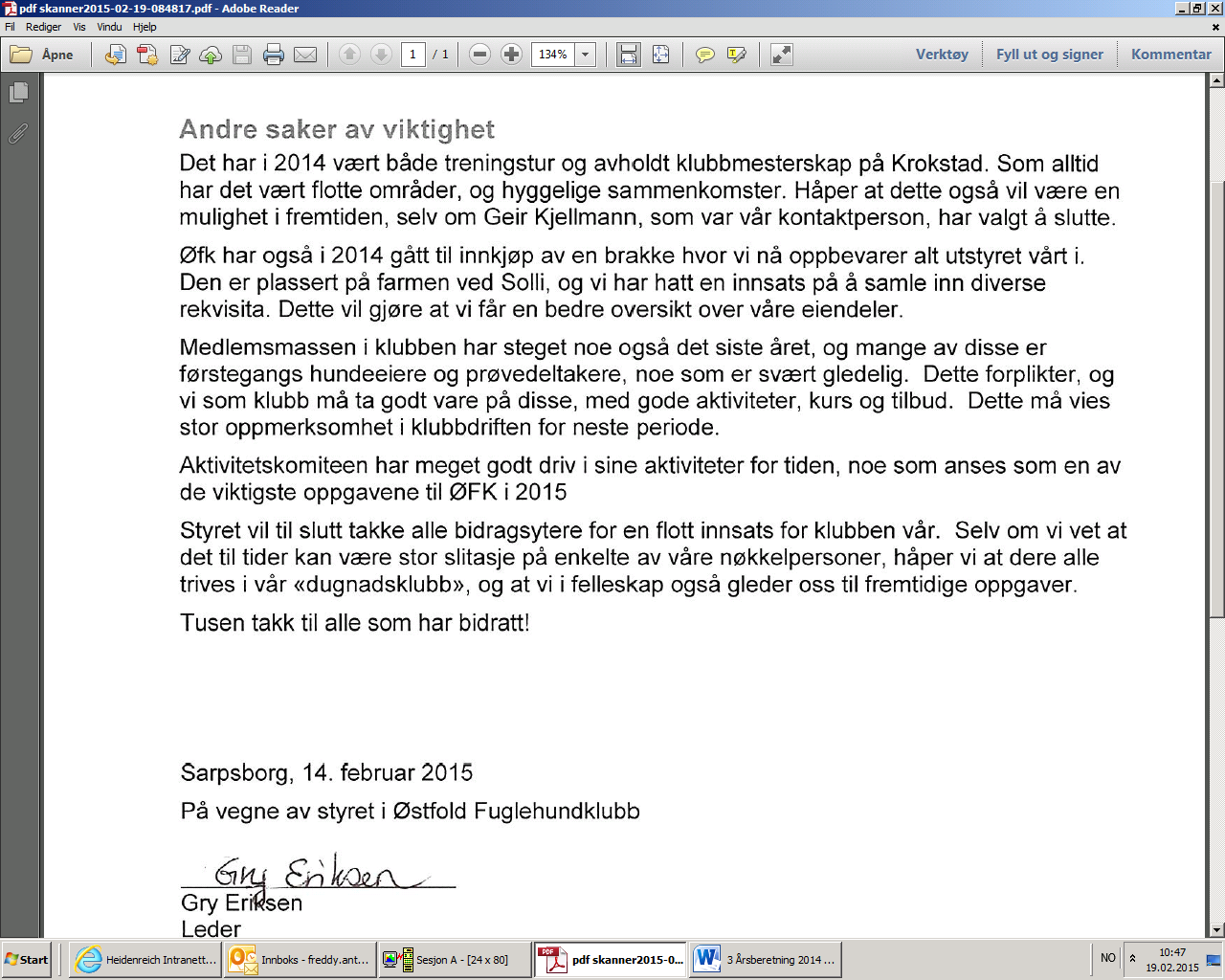 